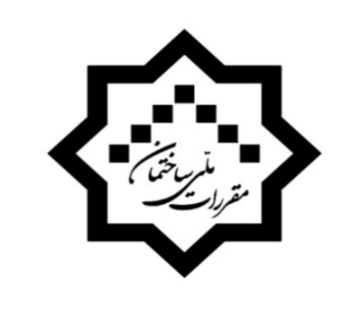 وزارت راه و شهرسازیمعاونت مسکن و ساختمانعناوین و سرفصل‌های دوره‌های آموزشی ارتقاء پايه پروانه اشتغال به‌كار مهندسيرشته ترافيكدفتر مقررات ملّی و کنترل ساختمانسال 1401عنوان دوره: بررسی بازتاب‌های ترافیکی مجموعه‌‌های ساختمانیعنوان دوره: بررسی بازتاب‌های ترافیکی مجموعه‌‌های ساختمانیعنوان دوره: بررسی بازتاب‌های ترافیکی مجموعه‌‌های ساختمانیشماره دوره: 711صلاحیت: نظارت / طراحیصلاحیت: نظارت / طراحیصدور/ تمدید/ ارتقاء: ارتقاءپایه: 3 به 2ردیفسرفصلها (تئوری/عملی)سرفصلها (تئوری/عملی)سرفصلها (تئوری/عملی)1عوامل موثر افزایش حجم ترافیک راه‌ها:موقعیت بنانوع کاربری بنااندازه بناویژگی‌های استفاده کنندگان از بناوسایل سفر استفاده کنندگانساعت‌های کارعوامل موثر افزایش حجم ترافیک راه‌ها:موقعیت بنانوع کاربری بنااندازه بناویژگی‌های استفاده کنندگان از بناوسایل سفر استفاده کنندگانساعت‌های کارعوامل موثر افزایش حجم ترافیک راه‌ها:موقعیت بنانوع کاربری بنااندازه بناویژگی‌های استفاده کنندگان از بناوسایل سفر استفاده کنندگانساعت‌های کار2عوامل موثر در کاهش کارایی راه‌ها:پارکینگ‌های حاشیه‌ایتأثیر راه اتصالی بناهابارگیری و باراندازیپیاده و سوار کردن مسافرینعبور عابرین پیاده از عرض راهعوامل موثر در کاهش کارایی راه‌ها:پارکینگ‌های حاشیه‌ایتأثیر راه اتصالی بناهابارگیری و باراندازیپیاده و سوار کردن مسافرینعبور عابرین پیاده از عرض راهعوامل موثر در کاهش کارایی راه‌ها:پارکینگ‌های حاشیه‌ایتأثیر راه اتصالی بناهابارگیری و باراندازیپیاده و سوار کردن مسافرینعبور عابرین پیاده از عرض راه3کاربردهای مختلف اثر سنجی ترافیک:طرحهای تفصیلی و تجدید نظر در آنهاطرحهای بازسازی و نوسازیتفکیک اراضیاحداث شهر و شهرک‌های جدیداحداث بناهای جدیدتغییر کاربری بناهای موجودکاربردهای مختلف اثر سنجی ترافیک:طرحهای تفصیلی و تجدید نظر در آنهاطرحهای بازسازی و نوسازیتفکیک اراضیاحداث شهر و شهرک‌های جدیداحداث بناهای جدیدتغییر کاربری بناهای موجودکاربردهای مختلف اثر سنجی ترافیک:طرحهای تفصیلی و تجدید نظر در آنهاطرحهای بازسازی و نوسازیتفکیک اراضیاحداث شهر و شهرک‌های جدیداحداث بناهای جدیدتغییر کاربری بناهای موجود4روش کار موضوعات اثر سنجی ترافیکی بناها:برداشت اطلاعات هندسی معابر تأثیرگذار و آماربرداری‌‌های مورد نیازتجزیه و تحلیل اطلاعات و آمار و مشخصات برداشت شدهبررسی روش‌های مقدار تولید و جذب سفرهای انفرادی روزانهروش کار موضوعات اثر سنجی ترافیکی بناها:برداشت اطلاعات هندسی معابر تأثیرگذار و آماربرداری‌‌های مورد نیازتجزیه و تحلیل اطلاعات و آمار و مشخصات برداشت شدهبررسی روش‌های مقدار تولید و جذب سفرهای انفرادی روزانهروش کار موضوعات اثر سنجی ترافیکی بناها:برداشت اطلاعات هندسی معابر تأثیرگذار و آماربرداری‌‌های مورد نیازتجزیه و تحلیل اطلاعات و آمار و مشخصات برداشت شدهبررسی روش‌های مقدار تولید و جذب سفرهای انفرادی روزانه5تعیین مقدار سفرسازی بناهاتعیین مقدار سفرسازی بناهاتعیین مقدار سفرسازی بناها6تعیین ویژگی‌های ترافیک روزانه تولید شده ( توزیع جهتی اوج و غیر اوج و ...)تعیین ویژگی‌های ترافیک روزانه تولید شده ( توزیع جهتی اوج و غیر اوج و ...)تعیین ویژگی‌های ترافیک روزانه تولید شده ( توزیع جهتی اوج و غیر اوج و ...)7تعیین کیفیت ترافیک (نسبت‌های حجم به ظرفیت و زمان سفر و سطح سرویس)تعیین کیفیت ترافیک (نسبت‌های حجم به ظرفیت و زمان سفر و سطح سرویس)تعیین کیفیت ترافیک (نسبت‌های حجم به ظرفیت و زمان سفر و سطح سرویس)8تحلیل تاثیرات ترافیکی و کنترل آنها ( شامل حجم‌ها، تعداد خطوط عبوری مورد نیاز، پارکینگ مورد نیاز، سیستم حمل و نقل عمومی مناسب، سیستم عبوری عابر پیاده، دسترسی‌ها و غیره)تحلیل تاثیرات ترافیکی و کنترل آنها ( شامل حجم‌ها، تعداد خطوط عبوری مورد نیاز، پارکینگ مورد نیاز، سیستم حمل و نقل عمومی مناسب، سیستم عبوری عابر پیاده، دسترسی‌ها و غیره)تحلیل تاثیرات ترافیکی و کنترل آنها ( شامل حجم‌ها، تعداد خطوط عبوری مورد نیاز، پارکینگ مورد نیاز، سیستم حمل و نقل عمومی مناسب، سیستم عبوری عابر پیاده، دسترسی‌ها و غیره)مدت زمان دوره (ساعت): 24 ساعتمدت زمان دوره (ساعت): 24 ساعتمدت زمان دوره (ساعت): 24 ساعتمدت زمان دوره (ساعت): 24 ساعتمنابع: مقررات، نشریات، شیوه‌نامه‌ها، بخشنامه‌ها و آیین‌نامه‌هایی که از سوی مراجع رسمی دولتی منتشر می‌شود و مراجع و منابع معتبر فنی، مهندسی و دانشگاهیمنابع: مقررات، نشریات، شیوه‌نامه‌ها، بخشنامه‌ها و آیین‌نامه‌هایی که از سوی مراجع رسمی دولتی منتشر می‌شود و مراجع و منابع معتبر فنی، مهندسی و دانشگاهیمنابع: مقررات، نشریات، شیوه‌نامه‌ها، بخشنامه‌ها و آیین‌نامه‌هایی که از سوی مراجع رسمی دولتی منتشر می‌شود و مراجع و منابع معتبر فنی، مهندسی و دانشگاهیمنابع: مقررات، نشریات، شیوه‌نامه‌ها، بخشنامه‌ها و آیین‌نامه‌هایی که از سوی مراجع رسمی دولتی منتشر می‌شود و مراجع و منابع معتبر فنی، مهندسی و دانشگاهیعنوان دوره: ضوابط ایمن‌سازی محدوده کارگاه و طراحی مسیرهای جایگزین حین عملیات اجراییعنوان دوره: ضوابط ایمن‌سازی محدوده کارگاه و طراحی مسیرهای جایگزین حین عملیات اجراییعنوان دوره: ضوابط ایمن‌سازی محدوده کارگاه و طراحی مسیرهای جایگزین حین عملیات اجراییشماره دوره: 712صلاحیت: نظارت / طراحیصلاحیت: نظارت / طراحیصدور/ تمدید/ ارتقاء: ارتقاءپایه: 3 به 2ردیفسرفصلها (تئوری/عملی)سرفصلها (تئوری/عملی)سرفصلها (تئوری/عملی)1پیشنهاد مسیرهای جایگزین در محدوده کارگاه ( مبدا و مقصد، ظرفیت، نوع خودرو و ...)پیشنهاد مسیرهای جایگزین در محدوده کارگاه ( مبدا و مقصد، ظرفیت، نوع خودرو و ...)پیشنهاد مسیرهای جایگزین در محدوده کارگاه ( مبدا و مقصد، ظرفیت، نوع خودرو و ...)2ضوابط اصلاح هندسی مسیرهای جایگرین شامل تقاطع‌ها، دوربرگردان‌ها و ...ضوابط اصلاح هندسی مسیرهای جایگرین شامل تقاطع‌ها، دوربرگردان‌ها و ...ضوابط اصلاح هندسی مسیرهای جایگرین شامل تقاطع‌ها، دوربرگردان‌ها و ...3ضوابط طراحی و هدایت مسیر ترافیک سواره و پیادهضوابط طراحی و هدایت مسیر ترافیک سواره و پیادهضوابط طراحی و هدایت مسیر ترافیک سواره و پیاده4ضوابط احداث کریدورها، زیرگذر و روگذر عابر پیاده و ضوابط نصب پل عابر پیادهضوابط احداث کریدورها، زیرگذر و روگذر عابر پیاده و ضوابط نصب پل عابر پیادهضوابط احداث کریدورها، زیرگذر و روگذر عابر پیاده و ضوابط نصب پل عابر پیاده5ضوابط نصب و اجرای خط‌کشی‌ها، نصب تجهیزات و علائم افقی و عمودی و تجهیزات ایمنی ضوابط نصب و اجرای خط‌کشی‌ها، نصب تجهیزات و علائم افقی و عمودی و تجهیزات ایمنی ضوابط نصب و اجرای خط‌کشی‌ها، نصب تجهیزات و علائم افقی و عمودی و تجهیزات ایمنی 6ضوابط نصب انواع تجهیزات ایمنیضوابط نصب انواع تجهیزات ایمنیضوابط نصب انواع تجهیزات ایمنیمدت زمان دوره (ساعت): 24 ساعتمدت زمان دوره (ساعت): 24 ساعتمدت زمان دوره (ساعت): 24 ساعتمدت زمان دوره (ساعت): 24 ساعتمنابع: مقررات، نشریات، شیوه‌نامه‌ها، بخشنامه‌ها و آیین‌نامه‌هایی که از سوی مراجع رسمی دولتی منتشر می‌شود و مراجع و منابع معتبر فنی، مهندسی و دانشگاهیمنابع: مقررات، نشریات، شیوه‌نامه‌ها، بخشنامه‌ها و آیین‌نامه‌هایی که از سوی مراجع رسمی دولتی منتشر می‌شود و مراجع و منابع معتبر فنی، مهندسی و دانشگاهیمنابع: مقررات، نشریات، شیوه‌نامه‌ها، بخشنامه‌ها و آیین‌نامه‌هایی که از سوی مراجع رسمی دولتی منتشر می‌شود و مراجع و منابع معتبر فنی، مهندسی و دانشگاهیمنابع: مقررات، نشریات، شیوه‌نامه‌ها، بخشنامه‌ها و آیین‌نامه‌هایی که از سوی مراجع رسمی دولتی منتشر می‌شود و مراجع و منابع معتبر فنی، مهندسی و دانشگاهیعنوان دوره: اصول و مبانی طراحی پارکینگهای شهریعنوان دوره: اصول و مبانی طراحی پارکینگهای شهریعنوان دوره: اصول و مبانی طراحی پارکینگهای شهریشماره دوره: 713صلاحیت: نظارت / طراحیصلاحیت: نظارت / طراحیصدور/ تمدید/ ارتقاء: ارتقاءپایه: 3 به 2ردیفسرفصلها (تئوری/عملی)سرفصلها (تئوری/عملی)سرفصلها (تئوری/عملی)1آشنایی با انواع پارکینگها آشنایی با انواع پارکینگها آشنایی با انواع پارکینگها 2ضرورت ایجاد پارکینگ و اهداف مطالعه پارکینگضرورت ایجاد پارکینگ و اهداف مطالعه پارکینگضرورت ایجاد پارکینگ و اهداف مطالعه پارکینگ3فرآیند مطالعه پارکینگفرآیند مطالعه پارکینگفرآیند مطالعه پارکینگ4ضوابط طراحی پارکینگها اعم از حاشیهای و غیرحاشیهای (مسطح و طبقاتی)ضوابط طراحی پارکینگها اعم از حاشیهای و غیرحاشیهای (مسطح و طبقاتی)ضوابط طراحی پارکینگها اعم از حاشیهای و غیرحاشیهای (مسطح و طبقاتی)5آشنایی با ضوابط طراحی پارکینگآشنایی با ضوابط طراحی پارکینگآشنایی با ضوابط طراحی پارکینگ6آشنایی با ضوابط مکانیابی پارکینگآشنایی با ضوابط مکانیابی پارکینگآشنایی با ضوابط مکانیابی پارکینگ7طراحی سیستم دسترسی به پارکینگ (سواره- پیاده)طراحی سیستم دسترسی به پارکینگ (سواره- پیاده)طراحی سیستم دسترسی به پارکینگ (سواره- پیاده)8تسهیلات و تجهیزات لازم برای پارکینگها تسهیلات و تجهیزات لازم برای پارکینگها تسهیلات و تجهیزات لازم برای پارکینگها 9ضوابط طراحی دسترسی به پارکینگ (ورودی، خروجی، طول صف و ...)ضوابط طراحی دسترسی به پارکینگ (ورودی، خروجی، طول صف و ...)ضوابط طراحی دسترسی به پارکینگ (ورودی، خروجی، طول صف و ...)مدت زمان دوره (ساعت): 24 ساعتمدت زمان دوره (ساعت): 24 ساعتمدت زمان دوره (ساعت): 24 ساعتمدت زمان دوره (ساعت): 24 ساعتمنابع:مقررات، نشریات، شیوه‌نامه‌ها، بخشنامه‌ها و آیین‌نامه‌هایی که از سوی مراجع رسمی دولتی منتشر می‌شود و مراجع و منابع معتبر فنی، مهندسی و دانشگاهیمنابع:مقررات، نشریات، شیوه‌نامه‌ها، بخشنامه‌ها و آیین‌نامه‌هایی که از سوی مراجع رسمی دولتی منتشر می‌شود و مراجع و منابع معتبر فنی، مهندسی و دانشگاهیمنابع:مقررات، نشریات، شیوه‌نامه‌ها، بخشنامه‌ها و آیین‌نامه‌هایی که از سوی مراجع رسمی دولتی منتشر می‌شود و مراجع و منابع معتبر فنی، مهندسی و دانشگاهیمنابع:مقررات، نشریات، شیوه‌نامه‌ها، بخشنامه‌ها و آیین‌نامه‌هایی که از سوی مراجع رسمی دولتی منتشر می‌شود و مراجع و منابع معتبر فنی، مهندسی و دانشگاهیعنوان دوره: اصول و معیارهای فنی و هندسی گذربندی و طرح تسهیلات و تجهیزات ترافیکی اراضیعنوان دوره: اصول و معیارهای فنی و هندسی گذربندی و طرح تسهیلات و تجهیزات ترافیکی اراضیعنوان دوره: اصول و معیارهای فنی و هندسی گذربندی و طرح تسهیلات و تجهیزات ترافیکی اراضیشماره دوره: 714صلاحیت: نظارت / طراحیصلاحیت: نظارت / طراحیصدور/ تمدید/ ارتقاء: ارتقاءپایه: 3 به 2ردیفسرفصلها (تئوری/عملی)سرفصلها (تئوری/عملی)سرفصلها (تئوری/عملی)1طبقه‌بندی راه‌هاطبقه‌بندی راه‌هاطبقه‌بندی راه‌ها2آمارهای مورد نیاز جهت طراحی هندسی شبکه معابرآمارهای مورد نیاز جهت طراحی هندسی شبکه معابرآمارهای مورد نیاز جهت طراحی هندسی شبکه معابر3ضوابط و مشخصات فنی و هندسی شبکه معابرضوابط و مشخصات فنی و هندسی شبکه معابرضوابط و مشخصات فنی و هندسی شبکه معابر4بررسی طرح‌های تفصیلی و اجراییبررسی طرح‌های تفصیلی و اجراییبررسی طرح‌های تفصیلی و اجرایی5اصول طراحی تقاطع‌های همسطح شهری و میدان‌ها اصول طراحی تقاطع‌های همسطح شهری و میدان‌ها اصول طراحی تقاطع‌های همسطح شهری و میدان‌ها 6اصول طراحی تقاطع‌های غیر همسطح شهریاصول طراحی تقاطع‌های غیر همسطح شهریاصول طراحی تقاطع‌های غیر همسطح شهری7مسافت دید و میدان دیدمسافت دید و میدان دیدمسافت دید و میدان دید8تنظیم پلان و نیمرخهای طولیتنظیم پلان و نیمرخهای طولیتنظیم پلان و نیمرخهای طولی9تنظیم نمیرخ‌های عرضی معابرتنظیم نمیرخ‌های عرضی معابرتنظیم نمیرخ‌های عرضی معابر10اصول طراحی معابر اصلی و جمع و پخش کنندهاصول طراحی معابر اصلی و جمع و پخش کنندهاصول طراحی معابر اصلی و جمع و پخش کننده11اصول طراحی معابر شریانی و بزرگراهیاصول طراحی معابر شریانی و بزرگراهیاصول طراحی معابر شریانی و بزرگراهی12طراحی پیاده‌رو و ایمن‌سازی مسیر تردد و پیاده‌ راه‌ها و گذرگاه‌های عابر پیادهطراحی پیاده‌رو و ایمن‌سازی مسیر تردد و پیاده‌ راه‌ها و گذرگاه‌های عابر پیادهطراحی پیاده‌رو و ایمن‌سازی مسیر تردد و پیاده‌ راه‌ها و گذرگاه‌های عابر پیاده13طراحی معابر دوچرخه‌روطراحی معابر دوچرخه‌روطراحی معابر دوچرخه‌رو14آشنایی با اصول طراحی و اجرای زهکشی، روشنایی و روسازی معابرآشنایی با اصول طراحی و اجرای زهکشی، روشنایی و روسازی معابرآشنایی با اصول طراحی و اجرای زهکشی، روشنایی و روسازی معابر15اصول و مبانی دسترسی به کاربری و جهات حرکت مجازاصول و مبانی دسترسی به کاربری و جهات حرکت مجازاصول و مبانی دسترسی به کاربری و جهات حرکت مجاز16آشنایی با اصول طراحی هندسی پارکینگ‌ها و جانمایی آنهاآشنایی با اصول طراحی هندسی پارکینگ‌ها و جانمایی آنهاآشنایی با اصول طراحی هندسی پارکینگ‌ها و جانمایی آنهامدت زمان دوره (ساعت): 24 ساعتمدت زمان دوره (ساعت): 24 ساعتمدت زمان دوره (ساعت): 24 ساعتمدت زمان دوره (ساعت): 24 ساعتمنابع: مقررات، نشریات، شیوه‌نامه‌ها، بخشنامه‌ها و آیین‌نامه‌هایی که از سوی مراجع رسمی دولتی منتشر می‌شود و مراجع و منابع معتبر فنی، مهندسی و دانشگاهیمنابع: مقررات، نشریات، شیوه‌نامه‌ها، بخشنامه‌ها و آیین‌نامه‌هایی که از سوی مراجع رسمی دولتی منتشر می‌شود و مراجع و منابع معتبر فنی، مهندسی و دانشگاهیمنابع: مقررات، نشریات، شیوه‌نامه‌ها، بخشنامه‌ها و آیین‌نامه‌هایی که از سوی مراجع رسمی دولتی منتشر می‌شود و مراجع و منابع معتبر فنی، مهندسی و دانشگاهیمنابع: مقررات، نشریات، شیوه‌نامه‌ها، بخشنامه‌ها و آیین‌نامه‌هایی که از سوی مراجع رسمی دولتی منتشر می‌شود و مراجع و منابع معتبر فنی، مهندسی و دانشگاهیعنوان دوره: اصول مهندسی ترافیک در طرحهای شهریعنوان دوره: اصول مهندسی ترافیک در طرحهای شهریعنوان دوره: اصول مهندسی ترافیک در طرحهای شهریشماره دوره: 715صلاحیت: نظارت / طراحیصلاحیت: نظارت / طراحیصدور/ تمدید/ ارتقاء: ارتقاءپایه: 2 به 1 ردیفسرفصلها (تئوری/عملی)سرفصلها (تئوری/عملی)سرفصلها (تئوری/عملی)1الزامات ترافیکی طرحها (سرانههای کاربری زمین، تسهیلات پارکینگ و مدلهای 4 گانه حملونقل)الزامات ترافیکی طرحها (سرانههای کاربری زمین، تسهیلات پارکینگ و مدلهای 4 گانه حملونقل)الزامات ترافیکی طرحها (سرانههای کاربری زمین، تسهیلات پارکینگ و مدلهای 4 گانه حملونقل)2الزامات اثرسنجی ترافیکی براساس خروجی مدلهای 4گانه (تجزیه و تحلیل ظرفیت، سطح سرویس) الزامات اثرسنجی ترافیکی براساس خروجی مدلهای 4گانه (تجزیه و تحلیل ظرفیت، سطح سرویس) الزامات اثرسنجی ترافیکی براساس خروجی مدلهای 4گانه (تجزیه و تحلیل ظرفیت، سطح سرویس) 3الگوی شبکه معابر اطراف و معابر درون محدوده الگوی شبکه معابر اطراف و معابر درون محدوده الگوی شبکه معابر اطراف و معابر درون محدوده 4درجهبندی معابردرجهبندی معابردرجهبندی معابر5تعیین پوسته تقاطعها تعیین پوسته تقاطعها تعیین پوسته تقاطعها 6مکانیابی کاربریها مکانیابی کاربریها مکانیابی کاربریها 7پیشبینی تقاضای سفر براساس ویژگیهای کاربری زمین و مشخصات اقتصادی- اجتماعی منطقه پیشبینی تقاضای سفر براساس ویژگیهای کاربری زمین و مشخصات اقتصادی- اجتماعی منطقه پیشبینی تقاضای سفر براساس ویژگیهای کاربری زمین و مشخصات اقتصادی- اجتماعی منطقه 8راهکارهای مهندسی و مدیریتی برای رفع مشکلات ترافیکی ناشی از اجرای طرح شهریراهکارهای مهندسی و مدیریتی برای رفع مشکلات ترافیکی ناشی از اجرای طرح شهریراهکارهای مهندسی و مدیریتی برای رفع مشکلات ترافیکی ناشی از اجرای طرح شهری9آشنایی با پیامدهای اجتماعی، اقتصادی، زیست محیطی و حملونقلی و ... ناشی از اجرای طرح (EIA) با توجه به معیارهای مربوطه و مشارکت و نظرسنجی مردمی برابر ضوابطآشنایی با پیامدهای اجتماعی، اقتصادی، زیست محیطی و حملونقلی و ... ناشی از اجرای طرح (EIA) با توجه به معیارهای مربوطه و مشارکت و نظرسنجی مردمی برابر ضوابطآشنایی با پیامدهای اجتماعی، اقتصادی، زیست محیطی و حملونقلی و ... ناشی از اجرای طرح (EIA) با توجه به معیارهای مربوطه و مشارکت و نظرسنجی مردمی برابر ضوابط10بررسی اثرات متقابل طرح بر حملونقل عمومی و غیرموتوریبررسی اثرات متقابل طرح بر حملونقل عمومی و غیرموتوریبررسی اثرات متقابل طرح بر حملونقل عمومی و غیرموتوری11آشنایی با اصول ممیزی و بازرسی ایمنی ترافیکی کلیه اقدامات طرح و اجرا آشنایی با اصول ممیزی و بازرسی ایمنی ترافیکی کلیه اقدامات طرح و اجرا آشنایی با اصول ممیزی و بازرسی ایمنی ترافیکی کلیه اقدامات طرح و اجرا 12مقررات ایمنی مسیرهای عبوری سواره و پیاده حین اجرای طرحهای شهری مقررات ایمنی مسیرهای عبوری سواره و پیاده حین اجرای طرحهای شهری مقررات ایمنی مسیرهای عبوری سواره و پیاده حین اجرای طرحهای شهری 13آشنایی با تحلیل هزینه- فایده اجرای طرحآشنایی با تحلیل هزینه- فایده اجرای طرحآشنایی با تحلیل هزینه- فایده اجرای طرحمدت زمان دوره (ساعت): 24 ساعتمدت زمان دوره (ساعت): 24 ساعتمدت زمان دوره (ساعت): 24 ساعتمدت زمان دوره (ساعت): 24 ساعتمنابع:مقررات، نشریات، شیوه‌نامه‌ها، بخشنامه‌ها و آیین‌نامه‌هایی که از سوی مراجع رسمی دولتی منتشر می‌شود و مراجع و منابع معتبر فنی، مهندسی و دانشگاهیمنابع:مقررات، نشریات، شیوه‌نامه‌ها، بخشنامه‌ها و آیین‌نامه‌هایی که از سوی مراجع رسمی دولتی منتشر می‌شود و مراجع و منابع معتبر فنی، مهندسی و دانشگاهیمنابع:مقررات، نشریات، شیوه‌نامه‌ها، بخشنامه‌ها و آیین‌نامه‌هایی که از سوی مراجع رسمی دولتی منتشر می‌شود و مراجع و منابع معتبر فنی، مهندسی و دانشگاهیمنابع:مقررات، نشریات، شیوه‌نامه‌ها، بخشنامه‌ها و آیین‌نامه‌هایی که از سوی مراجع رسمی دولتی منتشر می‌شود و مراجع و منابع معتبر فنی، مهندسی و دانشگاهیعنوان دوره: الزامات مهندسی ترافیک در ساختمانعنوان دوره: الزامات مهندسی ترافیک در ساختمانعنوان دوره: الزامات مهندسی ترافیک در ساختمانشماره دوره: 716صلاحیت: نظارت / طراحیصلاحیت: نظارت / طراحیصدور/ تمدید/ ارتقاء: ارتقاءپایه: 2 به 1ردیفسرفصلها (تئوری/عملی)سرفصلها (تئوری/عملی)سرفصلها (تئوری/عملی)1بررسی موقعیت، مشخصات و کاربری بنا بررسی موقعیت، مشخصات و کاربری بنا بررسی موقعیت، مشخصات و کاربری بنا 2نیازسنجی دسترسی انواع وسایل نقلیه- عابران پیاده و دوچرخه به کاربریهای مختلفنیازسنجی دسترسی انواع وسایل نقلیه- عابران پیاده و دوچرخه به کاربریهای مختلفنیازسنجی دسترسی انواع وسایل نقلیه- عابران پیاده و دوچرخه به کاربریهای مختلف3برآورد تولید و جذب انواع سفرها به کاربریهای مختلف برآورد تولید و جذب انواع سفرها به کاربریهای مختلف برآورد تولید و جذب انواع سفرها به کاربریهای مختلف 4شناسایی شبکه معابر محدوده بلافصل و تاثیرات کاربری بر شبکه موجود شناسایی شبکه معابر محدوده بلافصل و تاثیرات کاربری بر شبکه موجود شناسایی شبکه معابر محدوده بلافصل و تاثیرات کاربری بر شبکه موجود 5بررسی وضعیت پارکینگ (داخل- عمومی خارج از بنا- حاشیه خیابان- موارد خاص) و جانمایی و طراحی پارکینگهای مورد نیاز کاربریهای مختلف بررسی وضعیت پارکینگ (داخل- عمومی خارج از بنا- حاشیه خیابان- موارد خاص) و جانمایی و طراحی پارکینگهای مورد نیاز کاربریهای مختلف بررسی وضعیت پارکینگ (داخل- عمومی خارج از بنا- حاشیه خیابان- موارد خاص) و جانمایی و طراحی پارکینگهای مورد نیاز کاربریهای مختلف 6مشخصات ورودی و خروجی بنا برای کاربریهای مختلف (خودرو به پارکینگ- عابر پیاده به بنا- تخلیه و بارگیری وسایط نقلیه اورژانس- معلولین)مشخصات ورودی و خروجی بنا برای کاربریهای مختلف (خودرو به پارکینگ- عابر پیاده به بنا- تخلیه و بارگیری وسایط نقلیه اورژانس- معلولین)مشخصات ورودی و خروجی بنا برای کاربریهای مختلف (خودرو به پارکینگ- عابر پیاده به بنا- تخلیه و بارگیری وسایط نقلیه اورژانس- معلولین)7تمهیدات خاص برای افراد معلول و سالخورده تمهیدات خاص برای افراد معلول و سالخورده تمهیدات خاص برای افراد معلول و سالخورده 8طراحی هندسی ورودیها- خروجیها- دسترسیها و شبکه معابر داخلیطراحی هندسی ورودیها- خروجیها- دسترسیها و شبکه معابر داخلیطراحی هندسی ورودیها- خروجیها- دسترسیها و شبکه معابر داخلی9طراحی علائم افقی و عمومی و تجهیزات ایمنی  هدایت مسیر مورد نیازطراحی علائم افقی و عمومی و تجهیزات ایمنی  هدایت مسیر مورد نیازطراحی علائم افقی و عمومی و تجهیزات ایمنی  هدایت مسیر مورد نیازمدت زمان دوره (ساعت): 24 ساعتمدت زمان دوره (ساعت): 24 ساعتمدت زمان دوره (ساعت): 24 ساعتمدت زمان دوره (ساعت): 24 ساعتمنابع:مقررات، نشریات، شیوه‌نامه‌ها، بخشنامه‌ها و آیین‌نامه‌هایی که از سوی مراجع رسمی دولتی منتشر می‌شود و مراجع و منابع معتبر فنی، مهندسی و دانشگاهیمنابع:مقررات، نشریات، شیوه‌نامه‌ها، بخشنامه‌ها و آیین‌نامه‌هایی که از سوی مراجع رسمی دولتی منتشر می‌شود و مراجع و منابع معتبر فنی، مهندسی و دانشگاهیمنابع:مقررات، نشریات، شیوه‌نامه‌ها، بخشنامه‌ها و آیین‌نامه‌هایی که از سوی مراجع رسمی دولتی منتشر می‌شود و مراجع و منابع معتبر فنی، مهندسی و دانشگاهیمنابع:مقررات، نشریات، شیوه‌نامه‌ها، بخشنامه‌ها و آیین‌نامه‌هایی که از سوی مراجع رسمی دولتی منتشر می‌شود و مراجع و منابع معتبر فنی، مهندسی و دانشگاهیعنوان دوره: مبانی طراحی شبکه معابر شهریعنوان دوره: مبانی طراحی شبکه معابر شهریعنوان دوره: مبانی طراحی شبکه معابر شهریشماره دوره: 717صلاحیت: نظارت / طراحیصلاحیت: نظارت / طراحیصدور/ تمدید/ ارتقاء: ارتقاءپایه: 2 به 1ردیفسرفصلها (تئوری/عملی)سرفصلها (تئوری/عملی)سرفصلها (تئوری/عملی)1آمار و اطلاعات لازم برای طراحیآمار و اطلاعات لازم برای طراحیآمار و اطلاعات لازم برای طراحی2ضوابط فنی گذربندی مناطق شهریضوابط فنی گذربندی مناطق شهریضوابط فنی گذربندی مناطق شهری3اصول و مبانی ظرفیت ترافیکی جریانبندی ترافیک معابر شهریاصول و مبانی ظرفیت ترافیکی جریانبندی ترافیک معابر شهریاصول و مبانی ظرفیت ترافیکی جریانبندی ترافیک معابر شهری4ضوابط طراحیضوابط طراحیضوابط طراحی5اجزای طرح شامل مسافت دید، مسیر افقی، مسیر قائم اجزای طرح شامل مسافت دید، مسیر افقی، مسیر قائم اجزای طرح شامل مسافت دید، مسیر افقی، مسیر قائم 6اجزای مقطع عرضی شامل ویژگیهای روسازی، شیب عرضی روسازی، عرض خط عبور، شانهها، جداول، کانالهای زهکشی، موانع ترافیکی، میانهها، راههای ویژه دوچرخ و پیادهرو و حریماجزای مقطع عرضی شامل ویژگیهای روسازی، شیب عرضی روسازی، عرض خط عبور، شانهها، جداول، کانالهای زهکشی، موانع ترافیکی، میانهها، راههای ویژه دوچرخ و پیادهرو و حریماجزای مقطع عرضی شامل ویژگیهای روسازی، شیب عرضی روسازی، عرض خط عبور، شانهها، جداول، کانالهای زهکشی، موانع ترافیکی، میانهها، راههای ویژه دوچرخ و پیادهرو و حریم7طرح هندسیطرح هندسیطرح هندسی8سلسله مراتب راههای شهریسلسله مراتب راههای شهریسلسله مراتب راههای شهری9مفهوم طبقهبندی عملکردی و مشخصات سیستم عملکردیمفهوم طبقهبندی عملکردی و مشخصات سیستم عملکردیمفهوم طبقهبندی عملکردی و مشخصات سیستم عملکردی10انواع سیستمهای عملکردی به لحاظ مشخصات فیزیکی راه و جریان ترافیکانواع سیستمهای عملکردی به لحاظ مشخصات فیزیکی راه و جریان ترافیکانواع سیستمهای عملکردی به لحاظ مشخصات فیزیکی راه و جریان ترافیکمدت زمان دوره (ساعت): 24 ساعتمدت زمان دوره (ساعت): 24 ساعتمدت زمان دوره (ساعت): 24 ساعتمدت زمان دوره (ساعت): 24 ساعتمنابع:مقررات، نشریات، شیوه‌نامه‌ها، بخشنامه‌ها و آیین‌نامه‌هایی که از سوی مراجع رسمی دولتی منتشر می‌شود و مراجع و منابع معتبر فنی، مهندسی و دانشگاهیمنابع:مقررات، نشریات، شیوه‌نامه‌ها، بخشنامه‌ها و آیین‌نامه‌هایی که از سوی مراجع رسمی دولتی منتشر می‌شود و مراجع و منابع معتبر فنی، مهندسی و دانشگاهیمنابع:مقررات، نشریات، شیوه‌نامه‌ها، بخشنامه‌ها و آیین‌نامه‌هایی که از سوی مراجع رسمی دولتی منتشر می‌شود و مراجع و منابع معتبر فنی، مهندسی و دانشگاهیمنابع:مقررات، نشریات، شیوه‌نامه‌ها، بخشنامه‌ها و آیین‌نامه‌هایی که از سوی مراجع رسمی دولتی منتشر می‌شود و مراجع و منابع معتبر فنی، مهندسی و دانشگاهیعنوان دوره: آشنایی با نرمافزارهای شبیهساز ترافیکیعنوان دوره: آشنایی با نرمافزارهای شبیهساز ترافیکیعنوان دوره: آشنایی با نرمافزارهای شبیهساز ترافیکیشماره دوره: 718صلاحیت: نظارت / طراحیصلاحیت: نظارت / طراحیصدور/ تمدید/ ارتقاء: ارتقاءپایه: 2 به 1ردیفسرفصلها (تئوری/عملی)سرفصلها (تئوری/عملی)سرفصلها (تئوری/عملی)1ساخت شبکه شامل ایجاد لینکها و node هاساخت شبکه شامل ایجاد لینکها و node هاساخت شبکه شامل ایجاد لینکها و node ها2سلسله مراتب عملکردی شبکه سلسله مراتب عملکردی شبکه سلسله مراتب عملکردی شبکه 3نحوه ورود مشخصات فیزیکی و ترافیکی معابرنحوه ورود مشخصات فیزیکی و ترافیکی معابرنحوه ورود مشخصات فیزیکی و ترافیکی معابر4تعریف معابر یکطرفه و دوطرفهتعریف معابر یکطرفه و دوطرفهتعریف معابر یکطرفه و دوطرفه5تعریف گردشهای مجاز در شبکه تعریف گردشهای مجاز در شبکه تعریف گردشهای مجاز در شبکه 6تعریف سرعتهای مجازتعریف سرعتهای مجازتعریف سرعتهای مجاز7نحوه بهینهسازی زمانبندی و فازبندی چراغها نحوه بهینهسازی زمانبندی و فازبندی چراغها نحوه بهینهسازی زمانبندی و فازبندی چراغها 8ایجاد ماتریسهای تقاضاایجاد ماتریسهای تقاضاایجاد ماتریسهای تقاضا9مدلسازی و استفاده از ابزارهای پیادهسازی تخصیص ترافیکمدلسازی و استفاده از ابزارهای پیادهسازی تخصیص ترافیکمدلسازی و استفاده از ابزارهای پیادهسازی تخصیص ترافیک10کالیبره نمودن مدلکالیبره نمودن مدلکالیبره نمودن مدل11ایجاد سناریوهای مختلف و وورد اطلاعات مربوط به تقاضاایجاد سناریوهای مختلف و وورد اطلاعات مربوط به تقاضاایجاد سناریوهای مختلف و وورد اطلاعات مربوط به تقاضا12نحوه بهدست آوردن خروجیهای آماری و گرافیکی نحوه بهدست آوردن خروجیهای آماری و گرافیکی نحوه بهدست آوردن خروجیهای آماری و گرافیکی مدت زمان دوره (ساعت): 24 ساعتمدت زمان دوره (ساعت): 24 ساعتمدت زمان دوره (ساعت): 24 ساعتمدت زمان دوره (ساعت): 24 ساعتمنابع:مقررات، نشریات، شیوه‌نامه‌ها، بخشنامه‌ها و آیین‌نامه‌هایی که از سوی مراجع رسمی دولتی منتشر می‌شود و مراجع و منابع معتبر فنی، مهندسی و دانشگاهیمنابع:مقررات، نشریات، شیوه‌نامه‌ها، بخشنامه‌ها و آیین‌نامه‌هایی که از سوی مراجع رسمی دولتی منتشر می‌شود و مراجع و منابع معتبر فنی، مهندسی و دانشگاهیمنابع:مقررات، نشریات، شیوه‌نامه‌ها، بخشنامه‌ها و آیین‌نامه‌هایی که از سوی مراجع رسمی دولتی منتشر می‌شود و مراجع و منابع معتبر فنی، مهندسی و دانشگاهیمنابع:مقررات، نشریات، شیوه‌نامه‌ها، بخشنامه‌ها و آیین‌نامه‌هایی که از سوی مراجع رسمی دولتی منتشر می‌شود و مراجع و منابع معتبر فنی، مهندسی و دانشگاهی